Work ExperienceFreelance Umbraco Web Developer – Siempre Solutions LtdFreelancer						Apr. ‘14 – presentAvailable for Umbraco freelance roles under my freelance company, Siempre Solutions. Offering full technical consultancy front-end build, back end build and delivery – specialising in Umbraco. Recent work includes;- Spring Into Projects website, a charitable organisation providing services to adults and children in Lancashire. Designed and built a fully accessible, yet professional looking, website in Umbraco.- Greater Manchester's Business Growth Hub - an organisation that aims to support new businesses and support growth. Website was live with many incomplete features due to previous time pressures. With changing and new requirements the website was delivered with new features such as a full Treehouse style e-Learning platform and custom registration elements with full custom back-office admin workflow support.- Large B2B Energy Supplier project (under NDA via a major North West agency) taking designs and creating a fully functioning website for the client including delivering user training to ensure the user is empowered to manage their own site. Project was delivered early receiving great feedback and website went live without issue on time and to budget. - House Disinfectant brand website via a Manchester agency – supporting an internal development team making the transition to Umbraco v7. Work also included creating a base project to be used for all future Umbraco builds featuring a customisable grid content picker. Project was completed in 6 weeks. Independent Overseas TravelSouth America						Aug. ‘13 – Apr. ‘14Seven months of independent travel across Ecuador, Colombia, Peru, Bolivia, Chile and Argentina. Upon returning from travelling I resigned from my position at Amaze (I had been away on sabbatical) and have decided to seek freelance opportunities to return to a more hands-on technical role. Amaze – Manchester, Greater Manchester  Digital Project Manager – Full Time					Sept. ‘12 – Aug. ‘13My final project for Amaze was to deliver a fully responsive (targeting mobile, tablet and desktop) and personalised website for Pizza Hut Restaurants UK www.pizzahut.co.uk/restaurants/, using Episerver v7.1 (one of the first major UK brands to deploy). The project was delivered against tight deadlines to meet the new VC backers requirements including a repositioning of the brand. The Restaurant business share the website domain with the Delivery brand so the project required close management and sensitive political handling to overcome a number of technicalities including tight time scales (requiring development to start before design was finalised), SEO restrictions and hosting technical complications. The project was a success with the site launching on time and within budget – the customer has been pleased with the delivery, has found that restaurant site outperforms its rivals (including its own Delivery brand) and as a result has signed Amaze as its sole provider for their digital work. The site has also been shortlisted for awards.  http://www.thefwa.com/shortlist/pizza-hut-restaurants Also responsible for a number of digital projects for The Co-operative Group including a major project to unify the headers and footers of all group sites and deliver a new induction portal for new colleagues. Majority of work was delivered for Episerver v5 and v6. Responsible for delivering a Facebook application which promoted insurance for young drivers, targeting mobile devices and involving integration to existing applications within complex legal framework. Other projects included delivery of a full website design and build delivery in Episerver using a taxonomy classification of articles and managing out-sourced projects. Role required a deep understanding of all aspects of digital design and build – technical, requirements gathering, UX, cost reporting, account management, change control and managing delivery.TicketPurse.com Developer / Designer – Personal Project				Owner and creator of a full ticketing solution which includes a back-office administration system with a RESTful webservice (providing the ability to sell ticket stock to third parties) and website booking controls. Enterprise level features include; secure logins, separation of data layers, auditing, CRM, booking workflow and action assignment, e-ticketing including barcodes. Hosted on a dedicated Linode Linux virtual server LAMP stack on which I configured and continue to maintain and administer. Built using AJAX, PHP and MySQL. Demo available at www.ticketpurse.com   Wax Digital Ltd – Hyde, Greater ManchesterProject Manager – Full Time						Feb. ‘11 – Sept. ‘12Managing projects across teams in the business to deliver bespoke procurement solutions for clients, including Play.com, and an overseas government. The solution provided interfaces to ERPs including SUN Systems and Microsoft so the role required a deep understanding of the accounting process and data translation. Involved in pre-sales through to delivery including requirements capturing via workshops with accountants / procurement and technical experts required a deep understanding of the procurement process and the product. In order to ensure quality deliveries I was often required to work outside of the remit of a Project Manager and take on additional technical, testing and training responsibilities to ensure smooth deliveries for multiple stakeholders.CycleManchester.org.ukConsultant / Developer – Contract				 	Jan. ‘11 – Feb. ‘10Advised and developed a PHP & AJAX membership payment solution for their new WordPress powered website. I provided the full project process services - requirements gathering, specification writing, development, testing and delivery. Solution was delivered to timescales and the client provided very positive feedback. Independent Overseas TravelIndia, Nepal and Sri Lanka						Jul. ‘10 – Dec. ‘10Period of independent travel across India, Nepal and Sri Lanka including 35 days of unguided trekking in the Himalayas. Web Applications UK Ltd – Oldham, Greater ManchesterProject Manager – Full Time						Jun. ‘07 – Jul. ‘10Joined as a Consultant and was promoted into a Project Management role managing teams of up to five developers, responsible for multiple projects and providing Account Management support for existing customers. Successfully completed projects include designing and building a theatre-break packaging system for a multi-million pound organisation providing live prices to a website querying many different suppliers (flights, UK rail, Eurostar, hotels, theatre tickets). Project was delivered on-time and to specification, accommodating customer and technical changes using Agile-style development techniques (task breakdown, frequent deliveries, extreme programming). Other projects included designing CMS-powered website solutions, using Umbraco, for package holiday operators and taking the in-house standard reservation software platform (MS-SQL / C# / ASP web-based system and webservice) identifying and fulfilling requirement gaps, managing the development, data migration, user training and installation for new customers. Automotive Services Europe – Stockport, Cheshire Senior IT Developer – Full Time					Feb. ‘06 – Jun. ‘07Lead role in successfully delivering two major multi-million pound projects with new customers. Working as Senior Developer and PM I liaised with partners, customers and relevant IT departments to capture requirements and fulfil requirements for major automotive clients including General Motors and Toyota DE. Automated process of applying foreign language translations to applications, created bespoke solutions and processes to resolve data submission issues from legacy and new third-party systems. Primary technologies used MS-SQL Server, C#, VB / VBA, MySQL, Access, ASP and IIS. QinetiQ – Malvern, Worcestershire – SC level UK Security ClearanceGraduate Requirements Engineer – Full Time			Aug. ‘05 – Feb. ‘06Role involved meeting customers to capture and document their requirements, produce user and system requirements documents (URD and SRD), using DOORS and the, C-based, DXL programming language. Temporary Contracts (Various) – London & Milton KeynesData Input, Contracts Administrator 				Jan ‘05 – Aug ‘05Created bespoke MS-Office VBA macros where inefficient processes could be improved at the RNIB. Overseas Working Holiday Employment / Travel	July ‘03 – Dec. ‘04Network Rail – West Coast Management Unit (Midlands), Milton KeynesArea Trend and Reports Engineer – Full Time 			Sept. ‘02 – July ‘03Recruited into Change Control to provide support in reporting and trending against a budget of £1.5bn of route modernisation works. Created an Access database to help track the process of trends (change requests) for the Midlands area, utilising VBA, to produce MS-Office reports (e.g. populating Word templates and creating Excel reports) meeting the approved procedures and collected additional requirements from colleagues. Portfolio - Full portfolio available at www.SiempreSolutions.co.ukhttp://www.businessgrowthhub.com/- building on a previous agencies work to add new functionality including a full e-Learning platform with rewards and points.http://b2b-marketing.azurewebsites.net – clone of the B2B energy site built under NDA. www.TicketPurse.com – design and build of a full ticket commercial solution (AJAX, PHP 5,  MySQL, jQuery)www.duffa.org – design and build of an Ultimate Frisbee club’s website using a fluid and responsive design. Includes a full admin system to manage the tournament registrations taking over £16,000 of payments in a single hour in 2013 (PHP, AJAX, PyroCMS & MySQL).http://cyclemanchester.org.uk/ - built a membership process including payment with my own Capthcha solution and a back office function to download membership details in Excel and XML (WordPress, PHP 5, AJAX, jQuery) www.DateAlt.com – a music themed dating site (Smarty, PHP5 & MySQL)www.Mr-Takeaway.co.uk - owner & creator of a takeaway directory (Umbraco, MS-SQL & .NET) – build in XSLT and converted to RAZOR. Successfully upgraded from 4.0.1 to 4.11 with XSLT updates. www.stevemorgan.me.uk - set up a successful website giving advice on PHP, Umbraco, travelling and cycle touring which has received many positive and encouraging comments. Education HistoryThe University of Manchester (formerly UMIST) 			Sept. ‘99 – July ‘02Degree: 	BSc. (Hons.) Computing Science - 2:(i)Milton Keynes College, Buckinghamshire				Sept. ‘96 – Jun. ‘98A-Levels: 		Business & Economics (A), Physics (C), Maths (D)The Lord Grey School, Bletchley, Buckinghamshire		Sept. ‘92 – Sept. ‘96GCSEs: 			8 Subjects inc. Maths (A), English (A) and Science (A, A)Other IT Experience & QualificationsCourses completed include:Umbraco Certified DeveloperPRINCE2 PractitionerMCTS: Microsoft Office Projects 2007 - Managing ProjectsZEND PHP 5 CertificationAccess VBARequirements Analysis using UML, Introduction to DOORS and Customising DOORS with DXL. Personal Achievements & InterestsUltimate Frisbee – Chairman, Executive Committee member and co-founder of club which has over 200 members.Disc Golf – Treasurer and volunteer of what will be the North West’s first 18 hole course.Co-event organiser for a successful, volunteer-run, annual Ultimate Frisbee ‘Hat Tournament’ – now in its eight year and 2013 had over 290 players from all over Europe. The tournament is run as a full, professional project, with a turnover of over £10k+. Responsible for the website maintenance and SEO with website #1 on Bing and #2 on Google for the search term “hat tournament”.Overseas Travel - independently travelled South America, India, Nepal, Sri Lanka, USA, SE Asia and a self-supported cycle tour of over 3,600 miles across New Zealand in three-months. Clean, UK Driving Licence.Contact DetailsEmail: - 	Steve@SiempreSolutions.co.uk    	Web: -		www.SiempreSolutions.co.uk Mobile: - 	07968 694745 	Address: -	Didsbury, Manchester, UKSteve Morgan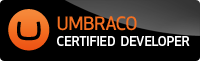 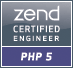 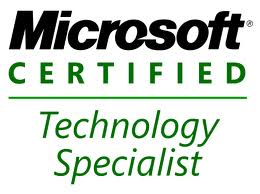 A technical specialist Umbraco Freelance Developer and Project Manager. Skills in C# .NET, PHP, SQL, Project Management, SEO and consultancy. Available for website design and build contracts and freelance roles. Digital experience with major UK and international brands (Pizza Hut, Play.com, The Co-operative). A technical specialist Umbraco Freelance Developer and Project Manager. Skills in C# .NET, PHP, SQL, Project Management, SEO and consultancy. Available for website design and build contracts and freelance roles. Digital experience with major UK and international brands (Pizza Hut, Play.com, The Co-operative). A technical specialist Umbraco Freelance Developer and Project Manager. Skills in C# .NET, PHP, SQL, Project Management, SEO and consultancy. Available for website design and build contracts and freelance roles. Digital experience with major UK and international brands (Pizza Hut, Play.com, The Co-operative). A technical specialist Umbraco Freelance Developer and Project Manager. Skills in C# .NET, PHP, SQL, Project Management, SEO and consultancy. Available for website design and build contracts and freelance roles. Digital experience with major UK and international brands (Pizza Hut, Play.com, The Co-operative). A technical specialist Umbraco Freelance Developer and Project Manager. Skills in C# .NET, PHP, SQL, Project Management, SEO and consultancy. Available for website design and build contracts and freelance roles. Digital experience with major UK and international brands (Pizza Hut, Play.com, The Co-operative). A technical specialist Umbraco Freelance Developer and Project Manager. Skills in C# .NET, PHP, SQL, Project Management, SEO and consultancy. Available for website design and build contracts and freelance roles. Digital experience with major UK and international brands (Pizza Hut, Play.com, The Co-operative). 